Sulzfelder Sommerferienprogramm vom 02.08.-10.09.2021Absender (Bitte unbedingt komplett ausfüllen)Veranstalter/in:	…………………………………………………………………………………..Kontaktperson:	…………………………………………………………………………………..Anschrift:		…………………………………………………………………………………..Telefon/Email:		…………………………………………………………………………………..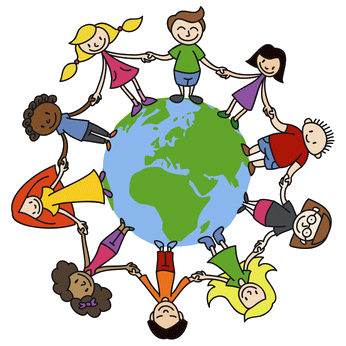 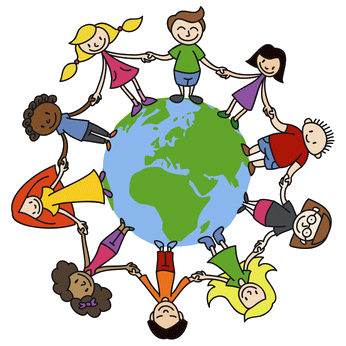 Gemeindeverwaltung Sulzfeld
Frau Diana Krauß
Rathausplatz 1
75056 Sulzfeldper Fax: 07269/78-40 oder Email: d.krauss@sulzfeld.deAntwortName der Veranstaltung:	…………………………………………………………………………Wunschtermin		Datum: _________________ Uhrzeit von _________ bis __________Ersatztermin		Datum: _________________ Uhrzeit von _________ bis __________Ort/Treffpunkt:		………………………………………………………………………….Teilnehmerzahl:	min.:			max.:Alter:			min.:			max.:Unkostenbeitrag:	€	……………….Findet die Veranstaltung bei Regen statt?		Ja 		Nein 	Verpflegung:				wird gestellt		ist mitzubringen				Fortsetzung siehe RückseiteWas die Kinder mitbringen/beachten müssen/sollen:……………………………………………………………………………………………………………………………………………………………………………………………………………………………………………………………………………………………………………………………………………………………………………………………………………………………………………………Genaue Beschreibung der Veranstaltung (Text für das Programmheft):………………………………………………………………………………………………………………………………………………………………………………………………………………………………………………………………………………………………………………………………………………………………………………………………………………………………………………………………………………………………………………………………………………………………………………………………………………………………………………………………………………………………………………………………………………………………………………………………………………………………………………………………………………………………………………………………………………………………………………………………………………………………………………………………………………………………………………………………………………………………………………………………
Unterschrift der/des Verantwortlichen